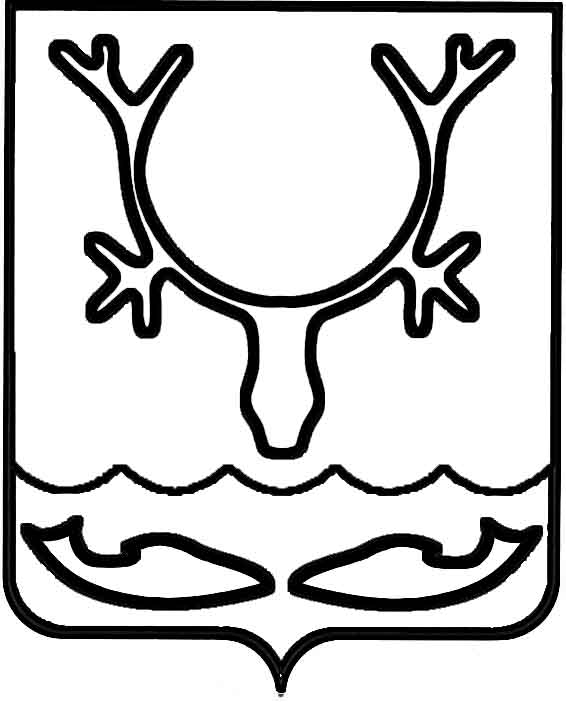 Администрация муниципального образования
"Городской округ "Город Нарьян-Мар"ПОСТАНОВЛЕНИЕО внесении изменений в постановление Администрации МО "Городской округ  "Город Нарьян-Мар" от 31.08.2018 № 583          "Об утверждении муниципальной программы муниципального образования "Городской округ "Город Нарьян-Мар" "Развитие институтов гражданского общества                              в муниципальном образовании "Городской округ "Город Нарьян-Мар"Руководствуясь статьей 179 Бюджетного кодекса Российской Федерации, постановлением Администрации МО "Городской округ "Город Нарьян-Мар"
от 10.07.2018 № 453 "Об утверждении Порядка разработки, реализации и оценки эффективности муниципальных программ муниципального образования "Городской округ "Город Нарьян-Мар", Администрация муниципального образования "Городской округ "Город Нарьян-Мар"П О С Т А Н О В Л Я Е Т:Внести в муниципальную программу муниципального образования "Городской округ "Город Нарьян-Мар" "Развитие институтов гражданского общества в муниципальном образовании "Городской округ "Город Нарьян-Мар", утвержденную постановлением Администрации МО "Городской округ "Город Нарьян-Мар"
от 31.08.2018 № 583, следующие изменения:В паспорте муниципальной программы строку "Соисполнители муниципальной Программы" изложить в следующей редакции:"".В паспорте подпрограммы 1 "Развитие муниципальной системы поддержки некоммерческих организаций и общественных объединений граждан" строку "Соисполнители подпрограммы" изложить в следующей редакции:"".В паспорте подпрограммы 2 "Совершенствование системы территориального общественного самоуправления" строку "Соисполнители подпрограммы" изложить в следующей редакции:"".Приложение 3 к муниципальной Программе изложить в следующей редакции:"Приложение 3к муниципальной программемуниципального образования"Городской округ "Город Нарьян-Мар""Развитие институтов гражданскогообщества в муниципальном образовании"Городской округ "Город Нарьян-Мар"Переченьмероприятий муниципальной программы муниципального образования "Городской округ "Город Нарьян-Мар" "Развитие институтов гражданского общества в муниципальном образовании "Городской округ "Город Нарьян-Мар"Ответственный исполнитель – отдел по работе с общественными организациями Администрации муниципального образования "Городской округ "Город Нарьян-Мар"".2.	Настоящее постановление вступает в силу со дня его подписания и подлежит официальному опубликованию.28.03.2022№370Соисполнители муниципальной ПрограммыУправление организационно-информационного обеспечения Администрации муниципального образования "Городской округ "Город Нарьян-Мар";Муниципальное казенное учреждение "Управление городского хозяйства города Нарьян-Мара";Управление муниципального имущества и земельных отношений Администрации муниципального образования "Городской округ "Город Нарьян-Мар"Соисполнители подпрограммыУправление организационно-информационного обеспечения Администрации муниципального образования "Городской округ "Город Нарьян-Мар";Муниципальное казенное учреждение "Управление городского хозяйства города Нарьян-Мара";Управление муниципального имущества и земельных отношений Администрации муниципального образования "Городской округ "Город Нарьян-Мар"Соисполнители подпрограммыУправление организационно-информационного обеспечения Администрации муниципального образования "Городской округ "Город Нарьян-Мар";Муниципальное казенное учреждение "Управление городского хозяйства города Нарьян-Мара";Управление муниципального имущества и земельных отношений Администрации муниципального образования "Городской округ "Город Нарьян-Мар"№ п/пНаименование направления (мероприятия)Источники финансированияОбъемы финансирования (тыс. руб.)Объемы финансирования (тыс. руб.)Объемы финансирования (тыс. руб.)Объемы финансирования (тыс. руб.)Объемы финансирования (тыс. руб.)Объемы финансирования (тыс. руб.)Объемы финансирования (тыс. руб.)Объемы финансирования (тыс. руб.)№ п/пНаименование направления (мероприятия)Источники финансированияВсегоВсегов том числе:в том числе:в том числе:в том числе:в том числе:в том числе:в том числе:№ п/пНаименование направления (мероприятия)Источники финансированияВсегоВсего2019 год2020 год2021 год2022 год2023 год2024 год2025 годНаименование подпрограммы 1 "Развитие муниципальной системы поддержки некоммерческих организаций и общественных объединений граждан"Наименование подпрограммы 1 "Развитие муниципальной системы поддержки некоммерческих организаций и общественных объединений граждан"Наименование подпрограммы 1 "Развитие муниципальной системы поддержки некоммерческих организаций и общественных объединений граждан"Наименование подпрограммы 1 "Развитие муниципальной системы поддержки некоммерческих организаций и общественных объединений граждан"Наименование подпрограммы 1 "Развитие муниципальной системы поддержки некоммерческих организаций и общественных объединений граждан"Наименование подпрограммы 1 "Развитие муниципальной системы поддержки некоммерческих организаций и общественных объединений граждан"Наименование подпрограммы 1 "Развитие муниципальной системы поддержки некоммерческих организаций и общественных объединений граждан"Наименование подпрограммы 1 "Развитие муниципальной системы поддержки некоммерческих организаций и общественных объединений граждан"Наименование подпрограммы 1 "Развитие муниципальной системы поддержки некоммерческих организаций и общественных объединений граждан"Наименование подпрограммы 1 "Развитие муниципальной системы поддержки некоммерческих организаций и общественных объединений граждан"Наименование подпрограммы 1 "Развитие муниципальной системы поддержки некоммерческих организаций и общественных объединений граждан"Наименование подпрограммы 1 "Развитие муниципальной системы поддержки некоммерческих организаций и общественных объединений граждан"1.1Основное мероприятие 1 "Оказание поддержки некоммерческим организациям 
в реализации гражданских инициатив 
и стимулирование участия населения 
в осуществлении местного самоуправления"Итого, в том числе4499,888604499,88860900,0600,0599,88860600,00000600,00000600,00000600,00001.1Основное мероприятие 1 "Оказание поддержки некоммерческим организациям 
в реализации гражданских инициатив 
и стимулирование участия населения 
в осуществлении местного самоуправления"городской бюджет4499,888604499,88860900,0600,0599,88860600,00000600,00000600,00000600,000001.1.1Направление расходов 1 "Финансовая поддержка некоммерческих организаций 
и общественных объединений граждан"Итого, в том числе4499,888604499,88860900,0600,0599,88860600,00000600,00000600,00000600,000001.1.1Направление расходов 1 "Финансовая поддержка некоммерческих организаций 
и общественных объединений граждан"городской бюджет4499,888604499,88860900,0600,0599,88860600,00000600,00000600,00000600,00000Мероприятие 1 "Предоставление на конкурсной основе грантов в форме субсидий 
на реализацию социально значимых проектов социально ориентированных некоммерческих организаций"Итого, в том числе4499,888604499,88860900,0600,0599,88860600,00000600,00000600,00000600,00000Мероприятие 1 "Предоставление на конкурсной основе грантов в форме субсидий 
на реализацию социально значимых проектов социально ориентированных некоммерческих организаций"городской бюджет4499,888604499,88860900,0600,0599,88860600,00000600,00000600,00000600,000001.1.2Направление расходов 2 "Информационная поддержка некоммерческих организаций 
и общественных объединений граждан"Без финансирования0,00,00,00,00,00,00,00,00,0Мероприятие 1 "Размещение общественно значимой информации 
о деятельности социально ориентированных некоммерческих организаций, общественных объединений граждан на сайте Администрации МО "Городской округ "Город Нарьян-Мар", в официаль-ном бюллетене МО "Городской округ "Город Нарьян-Мар" (Наш город)"Без финансирования0,00,00,00,00,00,00,00,00,0Мероприятие 2 "Освещение событий, анонсирование 
в СМИ Администрации МО "Городской округ "Город Нарьян-Мар" конкретных проектов, реализуемых 
на территории МО "Городской округ "Город Нарьян-Мар"Без финансирования0,00,00,00,00,00,00,00,00,01.1.3Направление расходов 3 "Организационная поддержка некоммерческих организаций 
и общественных объединений граждан"Без финансирования0,00,00,00,00,00,00,00,00,0Мероприятие 1 "Оказание консультационных услуг участникам программы"Без финансирования0,00,00,00,00,00,00,00,00,0Мероприятие 2 "Оказание помощи 
в организации собраний, встреч 
и круглых столов участникам программы"Без финансирования0,00,00,00,00,00,00,00,00,01.1.4Направление расходов 4 "Имущественная поддержка некоммерческих организаций 
и общественных объединений граждан"Без финансирования0,00,00,00,00,00,00,00,00,0Мероприятие 1 "Предоставление социально ориентированным некоммерческим организациям 
в безвозмездное пользование нежилых помещений"Без финансирования0,00,00,00,00,00,00,00,00,0Итого по Подпрограмме 1, 
в том числе4499,888604499,88860900,0600,0599,88860600,00000600,00000600,00000600,00000городской бюджет4499,888604499,88860900,0600,0599,88860600,00000600,00000600,00000600,00000Наименование подпрограммы 2 "Совершенствование системы территориального общественного самоуправления"Наименование подпрограммы 2 "Совершенствование системы территориального общественного самоуправления"Наименование подпрограммы 2 "Совершенствование системы территориального общественного самоуправления"Наименование подпрограммы 2 "Совершенствование системы территориального общественного самоуправления"Наименование подпрограммы 2 "Совершенствование системы территориального общественного самоуправления"Наименование подпрограммы 2 "Совершенствование системы территориального общественного самоуправления"Наименование подпрограммы 2 "Совершенствование системы территориального общественного самоуправления"Наименование подпрограммы 2 "Совершенствование системы территориального общественного самоуправления"Наименование подпрограммы 2 "Совершенствование системы территориального общественного самоуправления"Наименование подпрограммы 2 "Совершенствование системы территориального общественного самоуправления"Наименование подпрограммы 2 "Совершенствование системы территориального общественного самоуправления"Наименование подпрограммы 2 "Совершенствование системы территориального общественного самоуправления"2.1Основное мероприятие 1 "Мероприятия, направленные 
на развитие 
и поддержку территориального общественного самоуправления"Итого, в том числе8983,300008983,300001181,81335,01262,500001301,000001301,000001301,000001301,000002.1Основное мероприятие 1 "Мероприятия, направленные 
на развитие 
и поддержку территориального общественного самоуправления"городской бюджет8983,300008983,300001181,81335,01262,500001301,000001301,000001301,000001301,000002.1.1Направление расходов 1 "Финансовая поддержка территориального общественного самоуправления"Итого, в том числе8468,300008468,300001106,81260,01197,500001226,000001226,000001226,000001226,000002.1.1Направление расходов 1 "Финансовая поддержка территориального общественного самоуправления"городской бюджет8468,300008468,300001106,81260,01197,500001226,000001226,000001226,000001226,00000Мероприятие 1 "Предоставление территориальным общественным самоуправлениям на конкурсной основе грантов в форме субсидий 
на реализацию социально значимых проектов, направленных на развитие территориального общественного самоуправления"Итого, в том числе2920,300002920,30000402,8450,0267,50000450,00000450,00000450,00000450,00000Мероприятие 1 "Предоставление территориальным общественным самоуправлениям на конкурсной основе грантов в форме субсидий 
на реализацию социально значимых проектов, направленных на развитие территориального общественного самоуправления"городской бюджет2920,300002920,30000402,8450,0267,50000450,00000450,00000450,00000450,00000Мероприятие 2 "Предоставление выплаты председателям территориальных общественных самоуправлений 
в муниципальном образовании "Городской округ "Город 
Нарьян-Мар"Итого, в том числе3198,000003198,00000504,0410,0580,00000426,00000426,00000426,00000426,00000Мероприятие 2 "Предоставление выплаты председателям территориальных общественных самоуправлений 
в муниципальном образовании "Городской округ "Город 
Нарьян-Мар"городской бюджет3198,000003198,00000504,00410,0580,00000426,00000426,00000426,00000426,00000Мероприятие 3 "Предоставление грантов в форме субсидий 
на организацию деятельности территориальных общественных самоуправлений"Итого, в том числе2350,000002350,00000200,0400,0350,00000350,00000350,00000350,00000350,00000Мероприятие 3 "Предоставление грантов в форме субсидий 
на организацию деятельности территориальных общественных самоуправлений"городской бюджет2350,000002350,00000200,0400,0350,00000350,00000350,00000350,00000350,000002.1.2Направление расходов 2 "Популяризация деятельности территориального общественного самоуправления"Итого, в том числе515,00000515,0000075,075,065,0000075,00000075,0000075,0000075,000002.1.2Направление расходов 2 "Популяризация деятельности территориального общественного самоуправления"городской бюджет515,00000515,0000075,075,065,0000075,0000075,0000075,0000075,00000Мероприятие 1 "Размещение общественно значимой информации 
о деятельности территориальных общественных самоуправлений 
на сайте Администрации МО "Городской округ "Город 
Нарьян-Мар", в официальном бюллетене МО "Городской округ "Город Нарьян-Мар" (Наш город)"Без финансирования0,00,00,00,00,00,00,00,00,0Мероприятие 2 "Освещение событий, анонсирование 
в СМИ Администрации МО "Городской округ "Город Нарьян-Мар" конкретных проектов, реализуемых территориальными общественными самоуправлениями на территории МО "Городской округ "Город Нарьян-Мар"Без финансирования0,00,00,00,00,00,00,00,00,0Мероприятие 3 "Предоставление грантов в форме субсидий победителям конкурса "Лучшее территориальное общественное самоуправление города 
Нарьян-Мара"Итого, в том числе515,00000515,0000075,075,065,0000075,0000075,0000075,0000075,00000Мероприятие 3 "Предоставление грантов в форме субсидий победителям конкурса "Лучшее территориальное общественное самоуправление города 
Нарьян-Мара"городской бюджет515,00000515,0000075,075,065,0000075,0000075,0000075,0000075,000002.1.3Направление расходов 3 "Имущественная поддержка территориальных общественных самоуправлений"Без финансирования0,00,00,00,00,00,00,00,00,0Мероприятие 1 "Предоставление территориальным общественным самоуправлениям 
в безвозмездное пользование нежилых помещений"Без финансирования0,00,00,00,00,00,00,00,00,0Итого по Подпрограмме 2, 
в том числе:8983,300008983,300001181,81335,01262,500001301,000001301,000001301,000001301,00000городской бюджет8983,300008983,300001181,81335,01262,500001301,000001301,000001301,000001301,00000Всего по Программе, в том числе13483,1886013483,188602081,81935,01862,388601901,000001901,000001901,000001901,00000городской бюджет13483,1886013483,188602081,81935,01862,388601901,000001901,000001901,000001901,00000Глава города Нарьян-Мара О.О. Белак